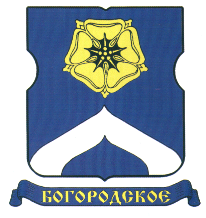 СОВЕТ ДЕПУТАТОВМУНИЦИПАЛЬНОГО ОКРУГА БОГОРОДСКОЕРЕШЕНИЕ18.07.2018  г. № 09/04В соответствии с пунктом 8 статьи 8 Закона города Москвы от 6 ноября 2002 года № 56 «Об организации местного самоуправления в городе Москве», пунктом 6 части 2 статьи 3 Устава муниципального округа Богородское, а также руководствуясь «Порядком установления местных праздников и организации местных праздничных и иных зрелищных мероприятий в муниципальном округе Богородское»,Совет депутатов муниципального округа Богородское решил:1. Внести изменения в приложение к решению Совета депутатов муниципального округа  Богородское от 16.01.2018г. № 01/06 «Об утверждении Плана местных праздничных мероприятий в муниципальном округе Богородское на 2018 год» согласно приложению к настоящему решению.2.Опубликовать настоящее решение в бюллетене «Московский  муниципальный вестник» и разместить на официальном сайте муниципального округа www.bogorodskoe-mo.ru.3.Контроль за выполнением настоящего решения возложить на главу муниципального округа Воловика К.Е.Глава муниципального округа Богородское                                              К.Е. ВоловикПриложение к решениюСовета депутатов  муниципального округа Богородское                                                                                                 от 18 июля 2018 года № 09/04 План местных праздничных мероприятий в муниципальном округе Богородское на 2018 годО внесении изменений в решение Совета депутатов муниципального округа Богородское от 16.01.2018г. № 01/06 «Об утверждении Плана местных праздничных мероприятий в муниципальном округе Богородское на 2018 год»Дата проведенияНаименование мероприятияК чему приурочено мероприятиеСумма (руб.)август – сентябрь Спортивное праздничное мероприятие «Богородское лето»:I этап - турнир по мини-футболу,II - веселые старты-300 000 